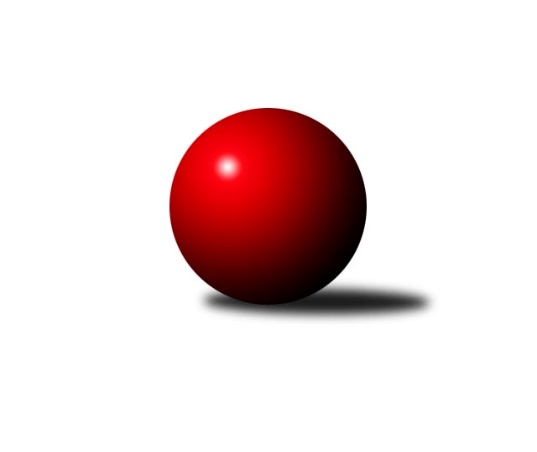 Č.18Ročník 2021/2022	29.4.2022Nejlepšího výkonu v tomto kole: 2587 dosáhlo družstvo: TJ Unie Hlubina COkresní přebor Ostrava 2021/2022Výsledky 18. kolaSouhrnný přehled výsledků:TJ Sokol Dobroslavice	- TJ Sokol Bohumín E	8:0	2417:2288	9.0:3.0	28.3.TJ Sokol Bohumín D	- TJ VOKD Poruba C	8:0	2498:2196	12.0:0.0	29.3.TJ Unie Hlubina C	- TJ Michálkovice  B	7:1	2587:2459	9.0:3.0	29.3.SKK Ostrava B	- SKK Ostrava C	3:5	2151:2250	5.0:7.0	30.3.TJ Sokol Dobroslavice	- SKK Ostrava C	6.5:1.5	2441:2191	8.0:4.0	4.4.TJ Sokol Dobroslavice	- TJ Michálkovice  B	7:1	2414:2281	8.0:4.0	29.4.TJ Unie Hlubina E	- TJ Sokol Dobroslavice	1:7	2426:2623	3.0:9.0	12.4.Tabulka družstev:	1.	TJ Sokol Dobroslavice	16	15	0	1	108.5 : 19.5 	135.5 : 56.5 	 2495	30	2.	TJ Sokol Bohumín D	16	12	1	3	79.0 : 49.0 	108.5 : 83.5 	 2348	25	3.	SKK Ostrava C	16	7	1	8	58.5 : 69.5 	96.0 : 96.0 	 2306	15	4.	TJ Michálkovice  B	16	5	4	7	58.0 : 70.0 	82.5 : 109.5 	 2287	14	5.	TJ Sokol Bohumín E	16	5	3	8	57.0 : 71.0 	93.0 : 99.0 	 2305	13	6.	TJ VOKD Poruba C	16	6	1	9	56.0 : 72.0 	87.5 : 104.5 	 2332	13	7.	TJ Unie Hlubina C	16	6	0	10	59.5 : 68.5 	94.0 : 98.0 	 2255	12	8.	SKK Ostrava B	16	5	2	9	54.0 : 74.0 	88.5 : 103.5 	 2286	12	9.	TJ Unie Hlubina E	16	4	2	10	45.5 : 82.5 	78.5 : 113.5 	 2231	10Podrobné výsledky kola:	 TJ Sokol Dobroslavice	2417	8:0	2288	TJ Sokol Bohumín E	Karel Ridl	 	 200 	 182 		382 	 1:1 	 379 	 	196 	 183		Lukáš Modlitba	Karel Kuchař	 	 198 	 221 		419 	 2:0 	 383 	 	179 	 204		Martin Ševčík	René Gazdík	 	 194 	 217 		411 	 1:1 	 405 	 	198 	 207		Miroslava Ševčíková	Václav Rábl	 	 200 	 190 		390 	 2:0 	 360 	 	175 	 185		Janka Sliwková	Lumír Kocián	 	 198 	 191 		389 	 1:1 	 386 	 	185 	 201		Lubomír Richter	Ivo Kovařík	 	 217 	 209 		426 	 2:0 	 375 	 	193 	 182		Andrea Rojovározhodčí: ved. družstevNejlepší výkon utkání: 426 - Ivo Kovařík	 TJ Sokol Bohumín D	2498	8:0	2196	TJ VOKD Poruba C	Vlastimil Pacut	 	 194 	 190 		384 	 2:0 	 346 	 	173 	 173		Jiří Adamus	Václav Kladiva	 	 204 	 224 		428 	 2:0 	 394 	 	191 	 203		Jaroslav Hrabuška	Hana Zaškolná	 	 223 	 193 		416 	 2:0 	 388 	 	200 	 188		Roman Klímek	Markéta Kohutková	 	 198 	 193 		391 	 2:0 	 316 	 	149 	 167		Helena Martinčáková	Miroslav Paloc	 	 228 	 224 		452 	 2:0 	 411 	 	209 	 202		Richard Šimek	Petr Kuttler	 	 217 	 210 		427 	 2:0 	 341 	 	172 	 169		Vojtěch Turlejrozhodčí: Štefan DendisNejlepší výkon utkání: 452 - Miroslav Paloc	 TJ Unie Hlubina C	2587	7:1	2459	TJ Michálkovice  B	Josef Kyjovský	 	 225 	 206 		431 	 2:0 	 402 	 	209 	 193		Hana Vlčková	Michaela Černá	 	 232 	 202 		434 	 2:0 	 376 	 	199 	 177		Roman Raška	Josef Hájek	 	 242 	 211 		453 	 1:1 	 441 	 	190 	 251		Libor Pšenica	Josef Navalaný	 	 193 	 187 		380 	 0:2 	 410 	 	198 	 212		Michal Borák	Lenka Raabová	 	 229 	 213 		442 	 2:0 	 401 	 	213 	 188		Josef Paulus	Pavel Hrnčíř	 	 223 	 224 		447 	 2:0 	 429 	 	213 	 216		Jan Ščerbarozhodčí: Vedoucí družstevNejlepší výkon utkání: 453 - Josef Hájek	 SKK Ostrava B	2151	3:5	2250	SKK Ostrava C	Rostislav Hrbáč	 	 164 	 153 		317 	 0:2 	 399 	 	195 	 204		Miroslav Heczko	Blažena Kolodějová	 	 166 	 171 		337 	 0:2 	 373 	 	176 	 197		Oldřich Stolařík	Zdeněk Kuna	 	 161 	 186 		347 	 0:2 	 395 	 	206 	 189		František Deingruber	Jiří Koloděj	 	 187 	 202 		389 	 1:1 	 364 	 	197 	 167		Jakub Kožík	Tomáš Polášek	 	 178 	 198 		376 	 2:0 	 349 	 	177 	 172		Miroslav Futerko	Miroslav Koloděj	 	 192 	 193 		385 	 2:0 	 370 	 	187 	 183		Martin Futerkorozhodčí:  Vedoucí družstevNejlepší výkon utkání: 399 - Miroslav Heczko	 TJ Sokol Dobroslavice	2441	6.5:1.5	2191	SKK Ostrava C	Karel Ridl	 	 196 	 213 		409 	 1:1 	 399 	 	212 	 187		Miroslav Heczko	Zdeněk Štefek	 	 176 	 202 		378 	 1:1 	 396 	 	209 	 187		Jakub Kožík	Martin Třečák	 	 215 	 227 		442 	 2:0 	 391 	 	183 	 208		Oldřich Stolařík	Karel Kuchař	 	 220 	 184 		404 	 1:1 	 404 	 	214 	 190		František Deingruber	Václav Rábl	 	 207 	 194 		401 	 2:0 	 221 	 	95 	 126		Vladimír Malovaný	Ivo Kovařík	 	 193 	 214 		407 	 1:1 	 380 	 	205 	 175		Miroslav Futerkorozhodčí: ved. družstevNejlepší výkon utkání: 442 - Martin Třečák	 TJ Sokol Dobroslavice	2414	7:1	2281	TJ Michálkovice  B	Karel Ridl	 	 206 	 197 		403 	 1:1 	 389 	 	184 	 205		Radek Říman	Zdeněk Štefek	 	 185 	 183 		368 	 1:1 	 366 	 	178 	 188		Hana Vlčková	Martin Třečák	 	 200 	 221 		421 	 1:1 	 419 	 	204 	 215		Libor Pšenica	Karel Kuchař	 	 189 	 205 		394 	 1:1 	 399 	 	165 	 234		Josef Paulus	Lumír Kocián	 	 208 	 222 		430 	 2:0 	 386 	 	180 	 206		Michal Borák	René Gazdík	 	 220 	 178 		398 	 2:0 	 322 	 	153 	 169		Roman Raškarozhodčí: ved. družstevNejlepší výkon utkání: 430 - Lumír Kocián	 TJ Unie Hlubina E	2426	1:7	2623	TJ Sokol Dobroslavice	František Tříska	 	 218 	 187 		405 	 1:1 	 421 	 	207 	 214		Zdeněk Štefek	Pavel Rybář	 	 175 	 174 		349 	 0:2 	 432 	 	226 	 206		Martin Třečák	Alena Koběrová	 	 208 	 192 		400 	 0:2 	 462 	 	238 	 224		Václav Rábl	Veronika Rybářová	 	 224 	 231 		455 	 2:0 	 415 	 	212 	 203		Karel Ridl	Lubomír Jančar	 	 211 	 203 		414 	 0:2 	 449 	 	214 	 235		René Gazdík	Jan Petrovič	 	 189 	 214 		403 	 0:2 	 444 	 	221 	 223		Karel Kuchařrozhodčí:  Vedoucí družstevNejlepší výkon utkání: 462 - Václav RáblPořadí jednotlivců:	jméno hráče	družstvo	celkem	plné	dorážka	chyby	poměr kuž.	Maximum	1.	Ivo Kovařík 	TJ Sokol Dobroslavice	446.06	302.6	143.5	5.7	6/6	(488)	2.	Martin Futerko 	SKK Ostrava C	429.47	291.3	138.2	4.3	5/6	(486)	3.	Petr Kuttler 	TJ Sokol Bohumín D	426.53	293.4	133.1	5.0	6/6	(503)	4.	Libor Pšenica 	TJ Michálkovice  B	425.50	287.5	138.0	4.9	6/6	(465)	5.	Jiří Koloděj 	SKK Ostrava B	424.17	293.1	131.0	4.5	6/6	(449)	6.	Lukáš Modlitba 	TJ Sokol Bohumín E	418.81	286.1	132.7	6.0	6/6	(466)	7.	Miroslav Heczko 	SKK Ostrava C	417.85	292.2	125.7	9.3	6/6	(464)	8.	Václav Rábl 	TJ Sokol Dobroslavice	417.75	294.9	122.8	5.1	6/6	(485)	9.	Karel Kuchař 	TJ Sokol Dobroslavice	416.35	284.5	131.9	6.7	6/6	(444)	10.	Lumír Kocián 	TJ Sokol Dobroslavice	415.69	287.7	128.0	6.6	6/6	(458)	11.	Martin Třečák 	TJ Sokol Dobroslavice	415.40	288.3	127.2	5.8	5/6	(459)	12.	Jan Ščerba 	TJ Michálkovice  B	406.44	286.3	120.2	8.4	4/6	(449)	13.	Richard Šimek 	TJ VOKD Poruba C	406.35	291.3	115.1	9.4	4/6	(436)	14.	Karel Ridl 	TJ Sokol Dobroslavice	406.07	282.2	123.8	4.7	6/6	(429)	15.	Roman Klímek 	TJ VOKD Poruba C	405.94	284.8	121.1	7.6	6/6	(464)	16.	Jaroslav Hrabuška 	TJ VOKD Poruba C	404.36	284.0	120.3	8.9	6/6	(448)	17.	René Gazdík 	TJ Sokol Dobroslavice	403.80	285.9	118.0	8.7	5/6	(449)	18.	Pavel Hrnčíř 	TJ Unie Hlubina C	401.94	279.6	122.3	7.6	4/6	(447)	19.	František Deingruber 	SKK Ostrava C	399.30	277.4	121.9	8.7	5/6	(455)	20.	Miroslav Koloděj 	SKK Ostrava B	398.43	277.6	120.9	8.8	5/6	(434)	21.	Josef Navalaný 	TJ Unie Hlubina C	398.38	281.8	116.5	11.6	4/6	(450)	22.	Jaroslav Čapek 	SKK Ostrava B	397.08	280.1	117.0	9.7	4/6	(412)	23.	Miroslava Ševčíková 	TJ Sokol Bohumín E	395.68	277.3	118.4	8.9	6/6	(450)	24.	Hana Zaškolná 	TJ Sokol Bohumín D	394.30	278.9	115.4	12.8	6/6	(452)	25.	Miroslav Futerko 	SKK Ostrava C	393.98	270.5	123.5	9.2	6/6	(462)	26.	Lubomír Richter 	TJ Sokol Bohumín E	393.37	276.3	117.1	9.5	6/6	(447)	27.	Jiří Číž 	TJ VOKD Poruba C	391.07	275.0	116.1	10.4	5/6	(437)	28.	Lubomír Jančar 	TJ Unie Hlubina E	390.83	284.7	106.2	11.7	4/6	(420)	29.	Josef Paulus 	TJ Michálkovice  B	390.60	276.5	114.1	11.1	5/6	(431)	30.	Miroslav Paloc 	TJ Sokol Bohumín D	389.88	279.0	110.9	10.9	5/6	(452)	31.	Markéta Kohutková 	TJ Sokol Bohumín D	387.71	279.2	108.5	10.8	6/6	(421)	32.	Michaela Černá 	TJ Unie Hlubina C	386.68	276.9	109.8	12.2	6/6	(448)	33.	Zdeněk Franěk 	TJ Sokol Bohumín D	386.29	275.8	110.5	11.0	4/6	(434)	34.	Radovan Kysučan 	TJ Unie Hlubina E	386.12	277.7	108.4	9.6	6/6	(461)	35.	Josef Hájek 	TJ Unie Hlubina C	385.64	278.3	107.4	12.3	6/6	(453)	36.	Andrea Rojová 	TJ Sokol Bohumín E	385.46	278.5	107.0	9.2	5/6	(463)	37.	Libor Mendlík 	TJ Unie Hlubina E	385.13	280.6	104.5	13.3	4/6	(411)	38.	Jan Petrovič 	TJ Unie Hlubina E	383.76	278.2	105.6	11.0	5/6	(449)	39.	Josef Kyjovský 	TJ Unie Hlubina C	383.70	269.7	114.0	10.8	5/6	(435)	40.	Jiří Adamus 	TJ VOKD Poruba C	382.67	276.1	106.6	12.2	5/6	(413)	41.	Miroslav Futerko 	SKK Ostrava C	381.52	269.6	111.9	12.1	4/6	(435)	42.	Michal Borák 	TJ Michálkovice  B	381.29	270.6	110.7	11.2	6/6	(410)	43.	Václav Kladiva 	TJ Sokol Bohumín D	380.35	271.8	108.5	10.7	6/6	(446)	44.	Veronika Rybářová 	TJ Unie Hlubina E	380.32	278.6	101.7	14.2	5/6	(455)	45.	Tomáš Polášek 	SKK Ostrava B	379.90	271.1	108.8	10.2	5/6	(427)	46.	Janka Sliwková 	TJ Sokol Bohumín E	374.48	267.8	106.7	11.4	5/6	(414)	47.	Martin Gužík 	TJ Unie Hlubina C	374.00	276.3	97.7	13.6	4/6	(428)	48.	Radek Říman 	TJ Michálkovice  B	373.21	267.2	106.1	10.6	5/6	(410)	49.	Vojtěch Turlej 	TJ VOKD Poruba C	371.85	269.6	102.3	11.7	5/6	(417)	50.	Vlastimil Pacut 	TJ Sokol Bohumín D	371.00	265.6	105.4	13.0	6/6	(420)	51.	Oldřich Stolařík 	SKK Ostrava C	370.33	268.8	101.6	13.6	6/6	(413)	52.	Antonín Chalcář 	TJ VOKD Poruba C	370.00	267.1	102.9	12.1	5/6	(403)	53.	Jakub Kožík 	SKK Ostrava C	367.70	270.3	97.4	13.9	5/6	(423)	54.	Hana Vlčková 	TJ Michálkovice  B	365.30	264.4	100.9	13.4	5/6	(402)	55.	Blažena Kolodějová 	SKK Ostrava B	365.15	267.8	97.3	15.0	6/6	(420)	56.	František Tříska 	TJ Unie Hlubina E	363.77	268.1	95.7	14.7	6/6	(457)	57.	Alena Koběrová 	TJ Unie Hlubina E	362.97	266.7	96.3	15.2	5/6	(420)	58.	Rostislav Hrbáč 	SKK Ostrava B	360.08	269.6	90.5	15.1	6/6	(399)	59.	Martin Ševčík 	TJ Sokol Bohumín E	359.23	267.9	91.4	16.3	6/6	(417)	60.	Oldřich Neuverth 	TJ Unie Hlubina C	356.52	265.7	90.9	17.9	5/6	(422)	61.	Karel Kudela 	TJ Unie Hlubina C	348.75	260.0	88.8	16.4	4/6	(411)	62.	Helena Martinčáková 	TJ VOKD Poruba C	348.25	255.0	93.2	13.2	4/6	(402)	63.	Daniel Herák 	TJ Unie Hlubina E	347.60	256.2	91.4	16.5	6/6	(439)	64.	Antonín Pálka 	SKK Ostrava B	335.25	245.3	90.0	14.9	5/6	(377)	65.	Roman Raška 	TJ Michálkovice  B	321.05	239.4	81.7	15.0	6/6	(389)		Lenka Raabová 	TJ Unie Hlubina C	422.00	292.9	129.1	10.2	2/6	(476)		Zdeněk Kuna 	SKK Ostrava B	412.50	281.8	130.7	9.0	2/6	(470)		David Zahradník 	TJ Sokol Bohumín E	395.83	276.8	119.0	11.0	3/6	(452)		Josef Janalík 	TJ VOKD Poruba C	388.50	279.5	109.0	11.5	1/6	(404)		Zdeněk Štefek 	TJ Sokol Dobroslavice	388.17	280.5	107.6	11.6	3/6	(426)		Petr Jurášek 	TJ Michálkovice  B	381.00	285.0	96.0	15.0	1/6	(381)		Filip Országh 	TJ Unie Hlubina C	374.17	267.5	106.7	13.8	3/6	(418)		Libor Radomský 	TJ VOKD Poruba C	371.94	268.4	103.6	12.9	3/6	(414)		Radomíra Kašková 	TJ Michálkovice  B	368.44	262.7	105.8	12.6	3/6	(407)		Radmila Pastvová 	TJ Michálkovice  B	363.00	282.0	81.0	18.0	1/6	(363)		Adam Klištinec 	TJ Unie Hlubina C	361.50	284.0	77.5	25.0	2/6	(383)		Ondřej Valošek 	TJ Unie Hlubina C	359.38	260.5	98.9	15.5	2/6	(450)		Jiří Břeska 	TJ Michálkovice  B	345.33	254.3	91.0	16.0	3/6	(350)		Pavel Rybář 	TJ Unie Hlubina E	344.17	262.5	81.7	18.8	3/6	(388)		František Modlitba 	TJ Sokol Bohumín E	341.67	251.0	90.7	16.3	3/6	(384)		David Mičúnek 	TJ Unie Hlubina E	336.00	252.0	84.0	16.0	1/6	(336)		Pavel Kubina 	SKK Ostrava B	290.25	215.8	74.5	24.0	2/6	(359)		Vladimír Malovaný 	SKK Ostrava C	285.00	223.0	62.0	29.7	3/6	(325)Sportovně technické informace:Starty náhradníků:registrační číslo	jméno a příjmení 	datum startu 	družstvo	číslo startu
Hráči dopsaní na soupisku:registrační číslo	jméno a příjmení 	datum startu 	družstvo	Program dalšího kola:Nejlepší šestka kola - absolutněNejlepší šestka kola - absolutněNejlepší šestka kola - absolutněNejlepší šestka kola - absolutněNejlepší šestka kola - dle průměru kuželenNejlepší šestka kola - dle průměru kuželenNejlepší šestka kola - dle průměru kuželenNejlepší šestka kola - dle průměru kuželenNejlepší šestka kola - dle průměru kuželenPočetJménoNázev týmuVýkonPočetJménoNázev týmuPrůměr (%)Výkon5xJosef HájekHlubina C4532xMiroslav PalocBohumín D113.344522xMiroslav PalocBohumín D4529xIvo KovaříkDobrosl. A108.944261xPavel HrnčířHlubina C4471xJosef HájekHlubina C108.464532xLenka RaabováHlubina C4424xMiroslav HeczkoSKK C107.783995xLibor PšenicaMichálkovice B4413xVáclav KladivaBohumín D107.324284xMichaela ČernáHlubina C4344xKarel KuchařDobrosl. A107.15419